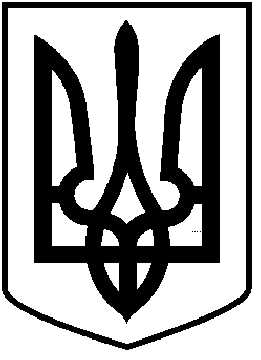                                      ЧОРТКІВСЬКА  МІСЬКА  РАДА      ТРИНАДЦЯТА СЕСІЯ ВОСЬМОГО СКЛИКАННЯ                                                           РІШЕННЯ23 квітня  2021 року 							               № 374м. ЧортківПро затвердження Положення про Центр культурних послуг села Біла управління культури та мистецтв Чортківської міської радиЗ метою вдосконалення надання культурних послуг жителям Чортківської міської територіальної громади, у зв’язку зі зміною структури та штатної чисельності працівників закладів культури Чортківської міської ради, відповідно до статей 87, 88 Цивільного кодексу України, пунктом 2 статті 9 Закону України «Про культуру», керуючись статтею 17 та пунктом 30 частини 1 статті 26 Закону України «Про місцеве самоврядування в Україні», міська радаВИРІШИЛА:	1. Затвердити Положення про Центр культурних послуг села Біла управління культури та мистецтв Чортківської міської ради, що додається.2. Директору Центру культурних послуг села Біла управління культури та мистецтв Чортківської міської ради розробити та затвердити посадові інструкції для усіх штатних працівників установи.3. Контроль за виконанням цього рішення покласти на заступницю міського голови з питань діяльності виконавчих органів міської ради Людмилу КОЛІСНИК та постійну комісію міської ради з питань розвитку освіти, культури, охорони здоров’я та соціальних питань.Міський голова 						         Володимир ШМАТЬКО 